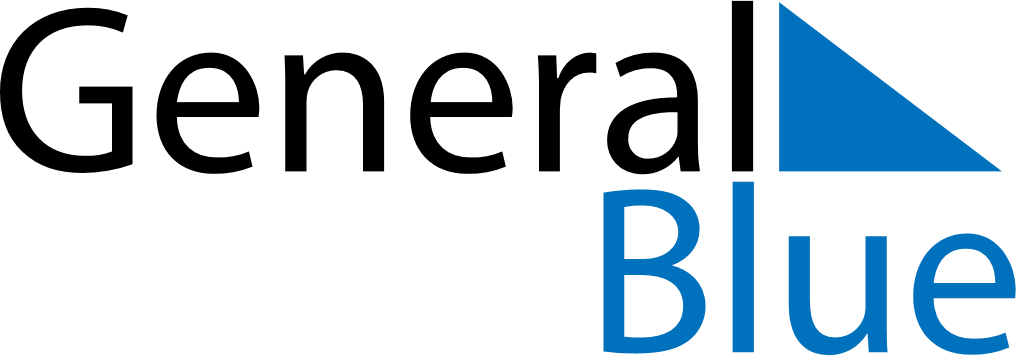 December 2022December 2022December 2022December 2022San MarinoSan MarinoSan MarinoSundayMondayTuesdayWednesdayThursdayFridayFridaySaturday1223456789910Immaculate Conception111213141516161718192021222323242526272829303031Christmas DayBoxing DayNew Year’s Eve